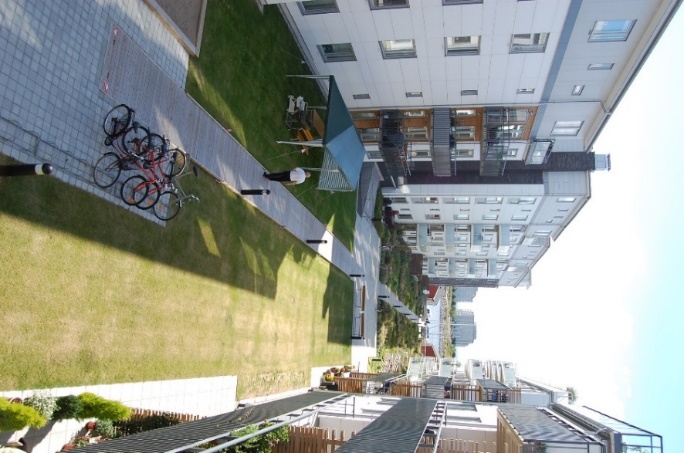 Kallelse Styrelsen för bostadsrättsföreningen Glasbruket 3 kallar härmed föreningens medlemmar till 
Ordinarie föreningsstämma Tid:	måndagen den 8 april 2019 kl.18.30
Plats:	Lokal ”Gemensamhetslokalen” 
	Barlastgatan 51	Någon föranmälan behövs inte men tänk på: 
Att ni måste anmäla er och bli avprickade på stämman
Den som företräder en medlem måste ha med fullmaktMotioner inlämnade senast den 23 mars, till brevlådan Barlastgatan 51
eller via hemsidan tas upp på stämmanVi kommer efter stämmans avslutning informera om inglasning av balkonger samt planering av ev. gemensam elmätareFöreningens medlemmar hälsas VÄLKOMNA till stämman
Limhamn 2019-03-10 Bostadsrättsföreningen Glasbruket 3Styrelsen  Dagordning:Vid ordinarie föreningsstämma i Bostadsrättsföreningen Glasbruket 3Måndagen den 8 april 2019 KL. 18.30Stämmans öppnandeUpprättande av förteckning över närvarande medlemmar, ombud och biträden (röstlängd)Val av ordförande på stämmanAnmälan av ordförandes val av sekreterare Fastställande av dagordningVal av två personer att jämte ordförande justera protokollet, tillika 	rösträknareFråga om kallelse till stämman behörigen skettFöredragande av styrelsens årsredovisningFöredragning av revisionsberättelseFastställande av resultaträkning och balansräkningBeslut om ansvarsfrihet för styrelsens ledamöterBeslut om användande av uppkommen vinst eller täckande av förlust enligt 	fastställd balansräkningBeslut om arvoden åt styrelsenVal av styrelseledamöter och styrelsesuppleanter	a. val av två ordinarie styrelseledamöter på 2 år	b. val av fyra styrelsesuppleanter på 1 årVal av revisor och revisorssuppleantVal av valberedningÖvriga ärenden vilka angivits i kallelsen	MotionerStämmans avslutandeMalmö 2019-03-10BOSTADSRÄTTSFÖRENINGEN GLASBRUKET Styrelsen